О проекте Решения Собрания депутатовКлимовского сельского поселения «О бюджете Климовского сельского поселенияИбресинского района на 2020 год и наплановый период 2021 и 2022 годов»В соответствии со статьей 31 Положения о регулировании бюджетных правоотношений в Климовском сельском поселении, утвержденного Решением Собрания депутатов Климовского сельского поселения от 3 августа 2015г. № 56/1 администрация Климовского сельского поселения постановляет:Одобрить проект Решения Собрания депутатов Климовского сельского поселения Ибресинского района «О бюджете Климовского сельского поселения Ибресинского района на 2020 год и на плановый период 2021 и 2022 годов» и направить Собранию депутатов Климовского сельского поселения Ибресинского района для рассмотрения.Глава Климовского сельского поселения                                                     Д.А.ДенисовЧАВАШ РЕСПУБЛИКИ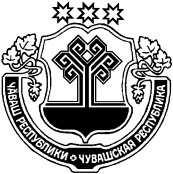 ЙЕПРЕС РАЙОНЕ ЧУВАШСКАЯ РЕСПУБЛИКА  ИБРЕСИНСКИЙ РАЙОН  КЕЛЕМКАССИ ЯЛПОСЕЛЕНИЙЕН АДМИНИСТРАЦИЙЕ ЙЫШАНУ15.11.2019    № 72Келемкасси ялеАДМИНИСТРАЦИЯКЛИМОВСКОГО СЕЛЬСКОГОПОСЕЛЕНИЯ ПОСТАНОВЛЕНИЕ15.11.2019  № 72село Климово